КАРАР                                                                                 ПОСТАНОВЛЕНИЕ						№  1005 март 2018 ел                                                                05 марта 2018 годаОб утверждении формы справки о доходах, расходах, об имуществе и обязательствах имущественного характера, представляемых гражданами, претендующими на замещение должностей муниципальной службы и муниципальными служащими в Администрации сельского поселения Кушманаковский сельсовет муниципального района Бураевский район Республики Башкортостан и в  аппарате Совета сельского поселения Кушманаковский сельсовет муниципального района Бураевский район Республики, гражданами, претендующими на должности руководителей и руководителями муниципальных учрежденийВ  соответствии со статьей 8 Федерального закона от 25 декабря 2008 г. № 273-ФЗ "О противодействии коррупции", руководствуясь Указами Президента Российской Федерации  от 18 мая 2009 г.№559 «О предоставлении гражданами, претендующими на замещение должностей федеральной государственной службы и федеральными государственными служащими сведений о доходах, об имуществе и обязательствах имущественного характера» и  от 23 июня 2014 года № 460 «Об утверждении формы справки о доходах, расходах, об имуществе и обязательствах имущественного характера и внесении изменений в некоторые акты Президента Российской Федерации» (в редакции Указа Президента Российской Федерации от 19 сентября 2017 г. N 431), администрация сельского поселения Кушманаковский сельсовет муниципального района Бураевский район постановляет: 1. Утвердить:а) Форму справки о доходах, расходах, об имуществе и обязательствах имущественного характера представляемых гражданами, претендующими на замещение должностей муниципальной службы и муниципальными служащими в Администрации сельского поселения Кушманаковский сельсовет муниципального района Бураевский район Республики Башкортостан и в  аппарате Совета сельского поселения Кушманаковский сельсовет муниципального района Бураевский район Республики, гражданами, претендующими на должности руководителей и руководителями муниципальных учреждений (приложение №1);2. Контроль за выполнением настоящего постановления оставляю за собой.Глава сельского поселения                                                                    Кушманаковский сельсовет                                           муниципального районаБураевский район    Республики Башкортостан                                                              А.Д.КаюмовВ _____________________________________________________________________________________________   (указывается наименование кадрового подразделения федерального  государственного органа, иного  органа или организации)СПРАВКА <1>о доходах, расходах, об имуществе и обязательствахимущественного характера <2>    Я, _________________________________________________________________________________________________________________________________________________________________________________________,      (фамилия, имя, отчество, дата рождения, серия и номер паспорта, дата выдачи и орган, выдавший паспорт)_______________________________________________________________________________________________________________________________________________________________________________________________________________________________________________________________________________________,    (место работы (службы), занимаемая (замещаемая) должность; в случае отсутствия основного места работы (службы) - род занятий; должность, на замещение которой претендует гражданин (если применимо)) зарегистрированный по адресу: _________________________________________________________________________________________,                                                                                  (адрес места регистрации) сообщаю  сведения   о   доходах,   расходах   своих,  супруги   (супруга), несовершеннолетнего ребенка (нужное подчеркнуть) ____________________________________________________________________________________                         (фамилия, имя, отчество, дата рождения, серия и номер паспорта или свидетельства о рождении (для              несовершеннолетнего  ребенка, не имеющего паспорта), дата выдачи и орган, выдавший документ)_____________________________________________________________________________________________________________________________________________________________________________________________________________________________________________________________________________________   (адрес места регистрации, основное место работы (службы), занимаемая  (замещаемая) должность)_____________________________________________________________________________________________    (в случае отсутствия основного места работы (службы) - род занятий)__________________________________________________________________________________________________________________________________________________________________________________________за    отчетный   период   с  1  января  20__ г.   по   31  декабря  20__ г. об имуществе, принадлежащем_____________________________________________________________________________________________                                                                             (фамилия, имя, отчество)на   праве   собственности,   о   вкладах  в  банках,  ценных  бумагах,  об обязательствах имущественного характера по состоянию на "__" ______ 20__ г.    --------------------------------    <1>     Заполняется     собственноручно или с использованием специализированного   программного  обеспечения  в  порядке,  установленном нормативными правовыми актами Российской Федерации.    <2>  Сведения представляются лицом, замещающим должность, осуществление полномочий  по  которой  влечет  за  собой  обязанность  представлять такие сведения (гражданином, претендующим на замещение такой должности), отдельно на себя, на супругу (супруга) и на каждого несовершеннолетнего ребенка.    Раздел 1. Сведения о доходах <1>    --------------------------------    <1>  Указываются  доходы  (включая  пенсии,  пособия,  иные выплаты) за отчетный период.    <2>  Доход,  полученный  в  иностранной валюте, указывается в рублях по курсу Банка России на дату получения дохода.    Раздел 2. Сведения о расходах <1>    --------------------------------    <1> Сведения о расходах  представляются  в  случаях,  установленных статьей 3 Федерального закона от 3 декабря 2012 г. N 230-ФЗ "О контроле за соответствием расходов лиц, замещающих  государственные должности, и иных лиц  их доходам". Если правовые основания для представления указанных сведений отсутствуют, данный раздел не заполняется.    <2> Указываются наименование и реквизиты документа, являющегося законным основанием для возникновения права собственности. Копия документа прилагается к настоящей справке.    Раздел 3. Сведения об имуществе    3.1. Недвижимое имущество    --------------------------------    <1> Указывается вид собственности (индивидуальная, долевая, общая); для совместной собственности указываются иные лица (Ф.И.О. или наименование), в собственности которых  находится  имущество; для долевой  собственности указывается доля лица, сведения об имуществе которого представляются.    <2> Указываются наименование и реквизиты документа, являющегося законным основанием для возникновения  права собственности, а также в случаях, предусмотренных частью 1 статьи 4 Федерального закона от 7 мая2013 г. N 79-ФЗ "О запрете  отдельным категориям лиц открывать и иметь счета (вклады), хранить наличные денежные средства и ценности в иностранных банках, расположенных за пределами территории Российской Федерации, владеть и (или)  пользоваться  иностранными финансовыми  инструментами",  источникполучения средств, за счет которых приобретено имущество.    <3>  Указывается вид земельного участка (пая, доли): под индивидуальное жилищное строительство, дачный, садовый, приусадебный, огородный и другие.    3.2. Транспортные средства    --------------------------------    <1>   Указывается вид собственности  (индивидуальная, общая); для совместной собственности указываются иные лица (Ф.И.О. или наименование), в собственности которых находится  имущество;  для  долевой  собственностиуказывается доля лица, сведения об имуществе которого представляются.    Раздел 4. Сведения о счетах в банках и иных кредитных организациях    --------------------------------    <1>  Указываются  вид счета (депозитный, текущий, расчетный, ссудный  и другие) и валюта счета.    <2>  Остаток  на  счете указывается по состоянию на отчетную дату.  Для счетов  в  иностранной  валюте  остаток указывается в рублях по курсу Банка России на отчетную дату.    <3>  Указывается  общая сумма денежных поступлений на счет за  отчетный период в случаях, если указанная сумма превышает общий доход лица и его супруга  (супруги) за отчетный период и два предшествующих ему года. В этом случае к справке прилагается выписка о движении денежных средств по данному счету за отчетный период. Для счетов в иностранной валюте сумма указывается в рублях по курсу Банка России на отчетную дату.    Раздел 5. Сведения о ценных бумагах    5.1. Акции и иное участие в коммерческих организациях и фондах    --------------------------------    <1>   Указываются  полное или сокращенное официальное наименование организации и ее организационно-правовая форма (акционерное общество, общество с ограниченной ответственностью, товарищество, производственный кооператив, фонд и другие).    <2>  Уставный капитал указывается согласно учредительным документам организации   по  состоянию  на  отчетную дату. Для уставных  капиталов, выраженных  в  иностранной валюте, уставный капитал указывается в рублях по курсу Банка России на отчетную дату.    <3>  Доля участия выражается в процентах от уставного капитала. Для акционерных  обществ  указываются  также номинальная стоимость и количество акций.    <4>  Указываются  основание приобретения доли участия (учредительный договор, приватизация, покупка, мена, дарение, наследование и другие), а также реквизиты (дата, номер) соответствующего договора или акта.   5.2. Иные ценные бумаги    Итого по разделу 5 "Сведения о ценных бумагах"  суммарная декларированная стоимость ценных бумаг, включая доли участия в коммерческих организациях (руб.), ____________________________________________________________________________________________.    --------------------------------    <1> Указываются все ценные бумаги по видам (облигации,  векселя и другие), за исключением акций, указанных в подразделе  5.1 "Акции и иное участие в коммерческих организациях и фондах".    <2>  Указывается общая стоимость ценных бумаг данного вида исходя из стоимости их приобретения (если ее нельзя определить - исходя из рыночной стоимости  или  номинальной стоимости). Для обязательств, выраженных  в иностранной валюте, стоимость указывается в рублях по курсу Банка России на отчетную дату.    Раздел 6. Сведения об обязательствах имущественного характера    6.1. Объекты недвижимого имущества, находящиеся в пользовании <1>    --------------------------------    <1> Указываются по состоянию на отчетную дату.    <2>  Указывается  вид  недвижимого имущества (земельный участок,  жилой дом, дача и другие).    <3>  Указываются  вид пользования (аренда, безвозмездное пользование  и другие) и сроки пользования.    <4>    Указываются основание  пользования (договор, фактическое предоставление  и другие), а также реквизиты (дата, номер) соответствующего договора или акта.    6.2. Срочные обязательства финансового характера <1>--------------------------------    <1>  Указываются  имеющиеся  на  отчетную  дату  срочные  обязательства финансового характера на сумму, равную или превышающую 500 000 руб., кредитором или должником по которым является лицо, сведения об обязательствах которого представляются.    <2> Указывается существо обязательства (заем, кредит и другие).    <3>  Указывается  вторая  сторона обязательства: кредитор или  должник, его фамилия, имя и отчество (наименование юридического лица), адрес.    <4> Указываются основание возникновения обязательства, а также реквизиты (дата, номер) соответствующего договора или акта.    <5> Указываются сумма основного обязательства (без суммы процентов) и размер обязательства по состоянию  на  отчетную дату. Для обязательств, выраженных  в иностранной валюте, сумма указывается в рублях по курсу Банка России на отчетную дату.    <6>  Указываются годовая процентная ставка обязательства, заложенное  в обеспечение  обязательства  имущество, выданные в обеспечение обязательства гарантии и поручительства.7. Сведения о недвижимом имуществе, транспортных средствах и ценных бумагах, отчужденных в                   течение отчетного периода в результате безвозмездной сделки--------------------------------<1> Указываются фамилия, имя, отчество, дата рождения, серия и номер паспорта или свидетельства о рождении (для несовершеннолетнего ребенка, не имеющего паспорта), дата выдачи и орган, выдавший документ, адрес регистрации физического лица или наименование, индивидуальный номер налогоплательщика и основной государственный регистрационный номер юридического лица, которым передано имущество по безвозмездной сделке.<2> Указываются основания прекращения права собственности (наименование и реквизиты (дата, номер) соответствующего договора или акта).    Достоверность и полноту настоящих сведений подтверждаю."__" _______________ 20__ г. ______________________________________________                                                         (подпись лица, представляющего сведения)___________________________________________________________________________                (Ф.И.О. и подпись лица, принявшего справку)Управляющий делами                                                                                  Р.А.ХафизоваБашkортостан  РеспубликаhыБорай районы  муниципаль                                                                                                                                                                                                             районының  Кушманак ауылсоветы ауыл биләмәhе хакимиәте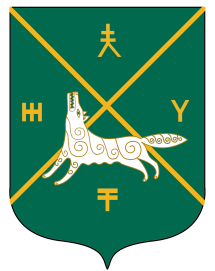        Администрация сельского поселения Кушманаковский сельсовет муниципального района     Бураевский район Республики Башкортостан                                 Приложение №1Утвержден постановлением  администрации сельского поселения Кушманаковский сельсовет муниципального района Бураевский район Республики Башкортостанот «05» марта 2018 г. № 10N№ п/пВид доходаВеличина дохода <2> (руб.)1231Доход по основному месту работы2Доход от педагогической и научной деятельности3Доход от иной творческой деятельности4Доход от вкладов в банках и иных кредитных организациях5Доход от ценных бумаг и долей участия в коммерческих организациях6Иные доходы (указать вид дохода):61)62)63)7Итого доход за отчетный периодN п/пВид приобретенного имуществаСумма сделки (руб.)Источник получения средств, за счет которых приобретено имуществоОснование приобретения <2>123451Земельные участки:11)12)13)2Иное недвижимое имущество:21)22)23)3Транспортные средства:31)32)33)4Ценные бумаги:41)42)43)N п/пВид и наименование имуществаВид собственности <1>Местонахождение (адрес)Площадь (кв. м)Основание приобретения и источник средств <2>1234561Земельные участки <3>:11)12)2Жилые дома, дачи:21)22)3Квартиры:31)32)4Гаражи:41)42)5Иное недвижимое имущество:51)52)N п/пВид, марка, модель транспортного средства, год изготовленияВид собственности <1>Место регистрации12341Автомобили легковые:11)12)2Автомобили грузовые:21)22)3Мототранспортные средства:31)32)4Сельскохозяйственная техника:41)42)5Водный транспорт:51)52)6Воздушный транспорт:61)62)7Иные транспортные средства:71)72)N п/пНаименование и адрес банка или иной кредитной организацииВид и валюта счета <1>Дата открытия счетаОстаток на счете <2> (руб.)Сумма поступивших на счет денежных средств <3> (руб.)12345612N п/пНаименование и организационно-правовая форма организации <1>Местонахождение организации (адрес)Уставный капитал <2> (руб.)Доля участия <3>Основание участия <4>12345612345N п/пВид ценной бумаги <1>Лицо, выпустившее ценную бумагуНоминальная величина обязательства (руб.)Общее количествоОбщая стоимость <2> (руб.)123456123456N п/пВид имущества <2>Вид и сроки пользования <3>Основание пользования <4>Местонахождение (адрес)Площадь (кв. м)123456123N п/пСодержание обязательства <2>Кредитор (должник) <3>Основание возникновения <4>Сумма обязательства/размер обязательства по состоянию на отчетную дату <5> (руб.)Условия обязательства <6>1234561/2/3/N п/пВид имуществаПриобретатель имущества по сделке <1>Основание отчуждения имущества <2>12341Земельные участки:1)2)2Иное недвижимое имущество:1)2)3Транспортные средства:1)2)4Ценные бумаги:1)2)